Осторожно грипп!Грипп. Симптомы, рекомендации по лечению гриппа     Грипп — острое инфекционное заболевание, протекающее с преимущественным поражением верхних дыхательных путей и явлениями общей интоксикации. Грипп легко передается от больного к здоровому и поражает и взрослых, и детей в любое время года — человек очень восприимчив к гриппу. Скрытый, или так называемый инкубационный, период при гриппе очень короткий 1-2 дня, поэтому болезнь распространяется очень быстро и интенсивно. Эпидемии гриппа повторяются довольно часто (через 3-4 года). Периодически они принимают огромные размеры и охватывают население всего земного шара.      Возбудителем гриппа являются вирусы, их известно несколько видов. Вирус гриппа, находящийся на слизистых оболочках носа, рта и глотки больного, при чихании, кашле и разговоре попадает в воздух вместе с капельками слюны или носовой слизи — заражение происходит воздушно-капелельным путем, реже - через предметы обихода.      Болезнь обычно начинается внезапно с озноба, затем повышается температура до 38-39°, а иногда и до 40°. Появляются сильная головная боль, ломота во всем теле, особенно в пояснице и икрах ног. Отмечаются недомогание и упадок сил, исчезает аппетит, возникают апатия, сонливость или, наоборот, раздражительность. Лицо и глаза краснеют, кожа становится горячей на ощупь, умеренно влажной. Одновременно с повышением температуры или несколько позже появляются насморк, ощущение сухости во рту, чувство саднения за грудиной, сухой кашель. Через 3-5 дней температура снижается и постепенно наступает выздоровление. В течение более или менее длительного времени остаются слабость, разбитость, упадок сил, головокружение. Поэтому после гриппа нельзя приступать к работе без разрешения врача, особенно важно помнить об этом в пожилом возрасте.
      Грипп - тяжелое заболевание, нередко осложняющееся воспалением легких, воспалением лобных пазух и среднего уха, плевритом. В отдельных случаях грипп вызывает осложнения в виде поражения сердца, суставов, почек, мозга и мозговых оболочек.
      Парагриппозные заболевания протекают в форме острого катара верхних дыхательных путей, на фоне которого развивается воспаление гортани (охриплость, сухой частый кашель). У детей в возрасте 1-3 лет при значительном поражении гортани может возникнуть ложный круп. Температура нормальная или незначительно повышена (37-37,3°). При присоединении бактериальной инфекции пара-гриппозные заболевания могут осложняться пневмонией и отитом. Особенно восприимчивы к этим заболеваниям новорожденные, грудные дети и дети раннего возраста. Дети старше 10 лет и взрослые болеют реже. Лечение и уход такие же, как при гриппе.       При гриппе надо обязательно обратиться к врачу и соблюдать постельный режим. Пища должна быть питательной, легко усвояемой, с достаточным количеством витаминов, желательно исключить острые блюда. Полезно много пить - горячий чай, настой сухой малины, липового цвета, теплое молоко с боржоми.
Нельзя принимать без указания врача никакие лекарства, особенно антибиотики.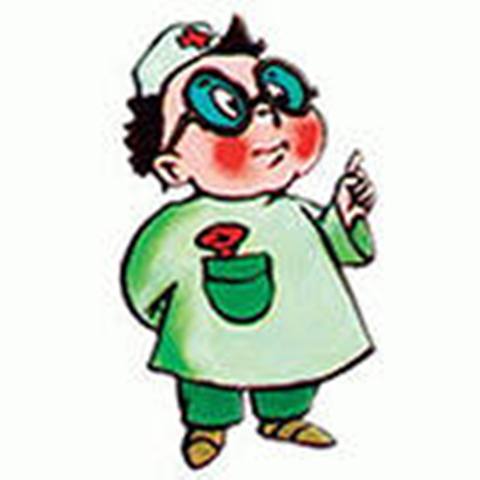 